19.12.2018                                                                                                    № 719-пс. ГрачевкаО корректировке долгосрочных тарифов на питьевую воду                      (питьевое водоснабжение) и водоотведение для  организаций, осуществляющих холодное водоснабжение и (или) водоотведение на территории Грачевского района Оренбургской области и внесении изменения в постановление администрации муниципального образования Грачевский район Оренбургской области от 15.12.2016 № 677-пВ соответствии с Федеральным законом от 07.12.2011 № 416-ФЗ                  «О водоснабжении и водоотведении», постановлениями Правительства Российской Федерации от 13.05.2013 № 406 «О государственном регулировании тарифов в сфере водоснабжения и водоотведения», от 29.07.2013 № 641 «Об инвестиционных и производственных программах организаций, осуществляющих деятельность в сфере водоснабжения и водоотведения», законом Оренбургской области от 28.09.2010 № 3822/887-IV-ОЗ «О наделении органов местного самоуправления Оренбургской области отдельными государственными полномочиями в сфере водоснабжения и водоотведения и в области обращения с твердыми коммунальными отходами», приказом ФСТ России от 27.12.2013 № 1746-э «Об утверждении методических указаний по расчету регулируемых тарифов в сфере водоснабжения и водоотведения», постановлением администрации муниципального образования Грачевский район Оренбургской области от 19.10.2016 № 558-п «О регулировании тарифов организаций в сфере водоснабжения и водоотведения, а также организаций в сфере обращения с твердыми коммунальными отходами», в целях корректировки на 2019 год необходимой валовой выручки и  тарифов, установленных с применением метода индексации,  а также учитывая итоги рассмотрения данного вопроса на комиссии по рассмотрению регулируемых тарифов организаций в сфере водоснабжения и водоотведения, а также организаций в сфере обращения с твердыми коммунальными отходами (протокол от  19.12.2018 № 1), п о с т а н о в л я ю:1. Внести в постановление администрации муниципального образования Грачевский район Оренбургской области от 15.12.2016 № 677-п «Об установлении тарифов на питьевую воду (питьевое водоснабжение), водоотведение и долгосрочных параметров регулирования, устанавливаемых на долгосрочный период регулирования для организаций, осуществляющих холодное водоснабжение и (или) водоотведение на территории Грачевского района Оренбургской области на 2017-2019 годы» (в редакции постановления администрации муниципального образования Грачевский район Оренбургской области от 19.12.2017 № 698-п) следующее изменение:1.1. Приложение № 1 к постановлению изложить в новой редакции согласно приложению.2. Утвердить скорректированные производственные программы на долгосрочный период регулирования 2017-2019 годы организаций, указанных в приложении.3. Контроль за исполнением настоящего постановления возложить на заместителя главы администрации района по экономическому развитию - начальника отдела экономики Ю.П. Сигидаева.4. Постановление вступает в силу со дня опубликования на сайте www.право-грачевка.рф и подлежит размещению на официальном информационном сайте администрации муниципального образования Грачевский район Оренбургской области.Глава района                                                                                          О.М. СвиридовРазослано: отдел экономики, организационно-правовой отдел, финансовый отдел, главам сельсоветов (МО Александровский сельсовет, МО Верхнеигнашкинский сельсовет, МО Грачевский сельсовет), МУП КХ «Александровское», ИП Максимов Александр Михайлович, МУП ЖКХ Грачевского района  Taрифы на питьевую воду (питьевое водоснабжение) и водоотведениедля организаций, осуществляющих холодное водоснабжение и (или) водоотведение на территории Грачевского района Оренбургской области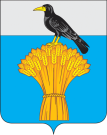  АДМИНИСТРАЦИЯ МУНИЦИПАЛЬНОГО ОБРАЗОВАНИЯ ГРАЧЕВСКИЙ РАЙОН ОРЕНБУРГСКОЙ ОБЛАСТИП О С Т А Н О В Л Е Н И ЕПриложение к постановлениюадминистрации районаот 19.12.2018  № 719-п№ п/пНаименование регулируемой организацииВид тарифапериодпериодпериодпериодпериодпериод№ п/пНаименование регулируемой организацииВид тарифас 01.01.2017 по 30.06.2017с 01.07.2017 по 31.12.2017с 01.01.2018 по 30.06.2018с 01.07.2018 по 31.12.2018с 01.01.2019 по 30.06.2019с 01.07.2019 по 31.12.20191МУП КХ «Александровское»потребителям Александровского сельского совета Грачевского районаДля потребителей (при применении УСН)Для потребителей (при применении УСН)Для потребителей (при применении УСН)Для потребителей (при применении УСН)Для потребителей (при применении УСН)Для потребителей (при применении УСН)Для потребителей (при применении УСН)1МУП КХ «Александровское»потребителям Александровского сельского совета Грачевского районаТариф на питьевую воду (питьевое водоснабжение), руб./м338,8640,2240,2241,6241,6242,451МУП КХ «Александровское»потребителям Александровского сельского совета Грачевского районаНаселение (при применении УСН)Население (при применении УСН)Население (при применении УСН)Население (при применении УСН)Население (при применении УСН)Население (при применении УСН)Население (при применении УСН)1МУП КХ «Александровское»потребителям Александровского сельского совета Грачевского районаТариф на питьевую воду (питьевое водоснабжение), руб./м338,8640,2240,2241,6241,6242,452ИП Максимов Александр Михайловичпотребителям Верхнеигнашкинского сельского совета Грачевского районаДля потребителей (при применении УСН)Для потребителей (при применении УСН)Для потребителей (при применении УСН)Для потребителей (при применении УСН)Для потребителей (при применении УСН)Для потребителей (при применении УСН)Для потребителей (при применении УСН)2ИП Максимов Александр Михайловичпотребителям Верхнеигнашкинского сельского совета Грачевского районаТариф на питьевую воду (питьевое водоснабжение), руб./м319,6120,2920,2921,0021,0021,422ИП Максимов Александр Михайловичпотребителям Верхнеигнашкинского сельского совета Грачевского районаНаселение (при применении УСН)Население (при применении УСН)Население (при применении УСН)Население (при применении УСН)Население (при применении УСН)Население (при применении УСН)Население (при применении УСН)2ИП Максимов Александр Михайловичпотребителям Верхнеигнашкинского сельского совета Грачевского районаТариф на питьевую воду (питьевое водоснабжение), руб./м319,6120,2920,2921,0021,0021,423МУП ЖКХ Грачевского районапотребителям Грачевского сельского совета Грачевского районаДля потребителей (при применении УСН)Для потребителей (при применении УСН)Для потребителей (при применении УСН)Для потребителей (при применении УСН)Для потребителей (при применении УСН)Для потребителей (при применении УСН)Для потребителей (при применении УСН)3МУП ЖКХ Грачевского районапотребителям Грачевского сельского совета Грачевского районаТариф на водоотведение, руб./м339,4640,8440,8442,2442,2443,063МУП ЖКХ Грачевского районапотребителям Грачевского сельского совета Грачевского районаНаселение (при применении УСН)Население (при применении УСН)Население (при применении УСН)Население (при применении УСН)Население (при применении УСН)Население (при применении УСН)Население (при применении УСН)3МУП ЖКХ Грачевского районапотребителям Грачевского сельского совета Грачевского районаТариф на водоотведение, руб./м339,4640,8440,8442,2442,2443,06